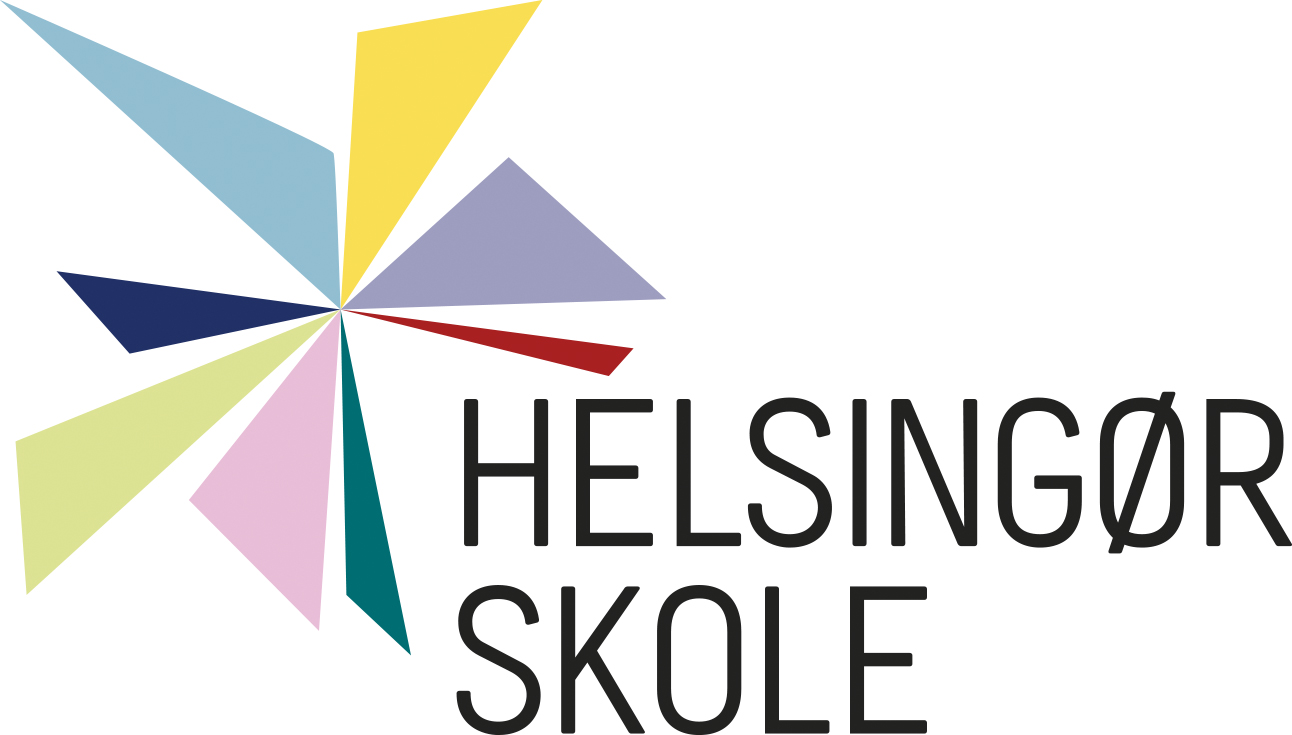 Høring: Kapacitetsudfordringer i skoletilbud til børn og unge med autismespektrumforstyrrelserSkolebestyrelsen har på ekstraordinært møde drøftet de to modeller, som bud på mulig løsning på kapacitetsudfordringen i H-klasserne. Modellerne kommenteres enkeltvis.Model 1Skolebestyrelsen går ikke ind for Model 1.Det er med bekymring at skolebestyrelsen konstaterer, at beslutningen om at udflytte udskolingen på Nygård Skole til Nordvestskolen, er blevet udvidet med 6. klassetrin. Hovedproblematikken i forhold til dette er, at elever med autismespektrumforstyrrelser typisk er kognitivt 2-3 år bagud ift. neurotypiske børn.Skolebestyrelsens holdning er, at en udflytning til Nordvestskolen er en kortsigtet og uholdbar løsning. Dels bygges der boliger i Nordvestskolens distrikt hvilke kan betyde, at skolen inden for en overskuelig fremtid, får brug for lokalerne til almenklasser. Dertil kommer, at der ikke er lavet en kommunal helhedsplan for specialområderne, herunder H-klasserne, hvorfor skolebestyrelsen frygter at dette er en kortsigtet løsninger på langsigtede pladsudfordringer.Forældrenes bekymring i forhold til at placere dele af H-klasserne på en grundskole er i hovedtræk:At det er et stort miljø med mange elever, og eleverne i H-klasserne dermed bliver overbelastede.At elevernes (i H-klasserne) faglige resultater bliver påvirket negativt, eller at de ikke vil kunne fuldføre en fuld 9. klasse. Dette vil påvirke de unges fremtid og mulighed for at få en ungdomsuddannelse.Mange elever i H-klasserne har allerede et skift bag sig fra almenskolen og til Nygård Skole.Begrundelsen med at det kan være godt for denne elevgruppe at nærmere sig et alment ungdomsmiljø, er langt fra gældende for de fleste elever i H-klasserne. Dette fordi det for børn med autisme er svært, at overføre erfaringer fra den ene situation til den anden.Model 2Skolebestyrelsen bakker fuldt op om en pavillonmodel, hvor skolen kan indrette fleksible miljøer i forhold til de forskellige behov elever med autisme kommer med, hvilket i stigende grad ofte er meget komplekse udfordringer.Det giver god mening, at hele området analyseres således at kommunen efter de tre år med pavilloner, kan være klar med en fremadskuende og langtidsholdbar plan for alle kommunens børn, der har brug for et skærmet skoletilbud. Skolebestyrelsen opfordrer til, at forældrene inddrages løbende i denne proces. Generelle behov pga. kapacitetsudvidelse, uanset modelSkolebestyrelsen mener der er behov for at der uanset valg af model, er fokus på følgende i forhold til den store kapacitetsudvidelse som sker:Midler til opkvalificering af medarbejderne på Nygård Skole, således at man oplever sig kompetent til at håndtere alle elevtyper med autisme.Taksten pr. elev afspejler elevproblematikken.Der er pt. 82 elever på Nygård Skole. Det kan se ud til at vi kommer op på 115 elever inden vi tager hul på et nyt skoleår til august. Det er en stigning på ca. 40%. Vi har 52 medarbejdere i dag, og skal have ansat yderligere ca. 20. Dette er en stigning på ca. 38%. Det betyder, at der er brug for at der afsættes flere ressourcer til ledelse og administration.Uanset valg af model, har A-MED en forventning om, at Nygård Skole/Helsingør Skole, ikke får forhøjede og uforudsete udgifter i forhold til tilpasning af bygninger/pavilloner, for at kunne udvide kapaciteten.Venlig hilsenJan Dahlgaard				Kari Jørgensen	Formand for Skolebestyrelsen		Skoleleder